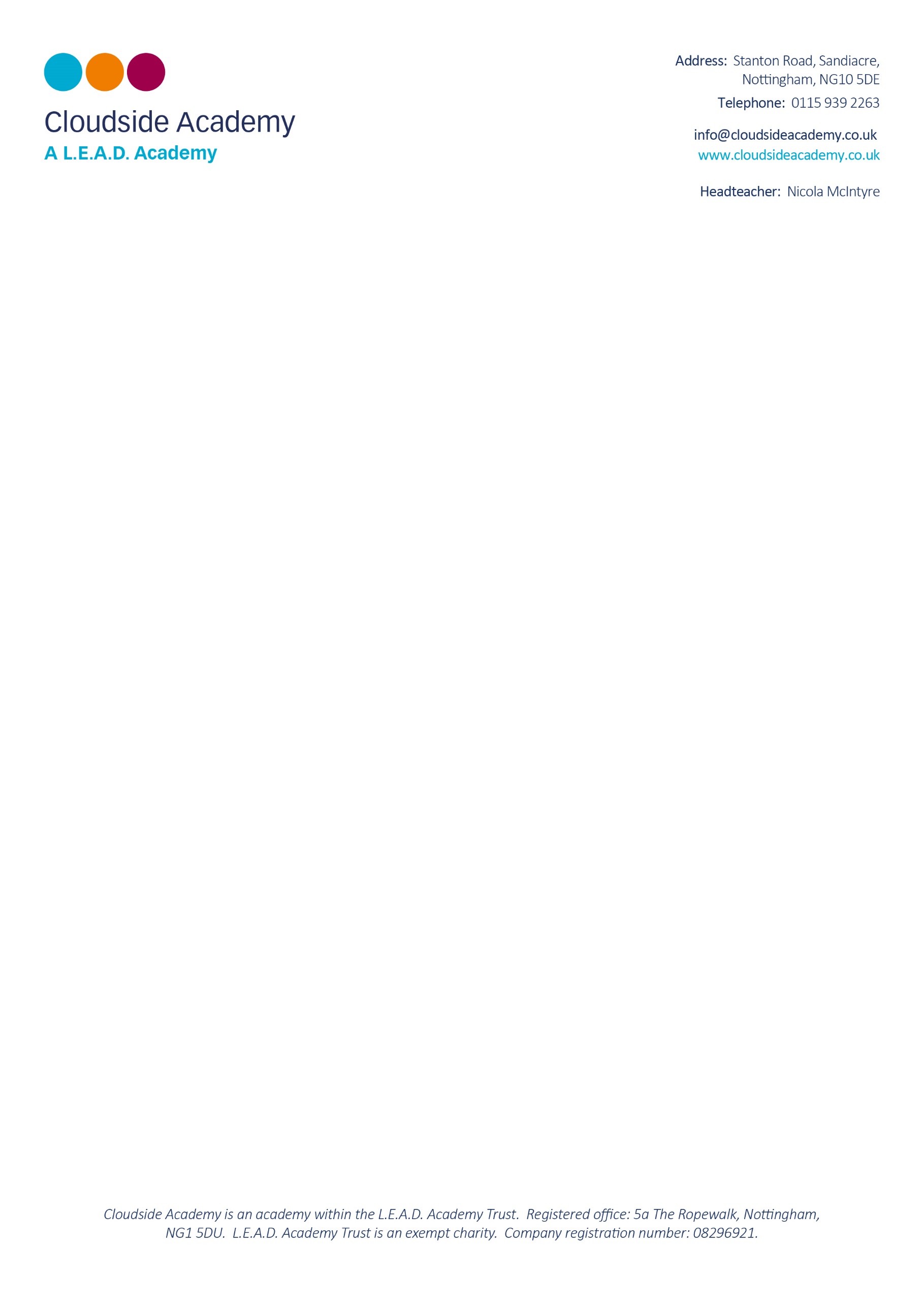 Head Teacher Melindar KaurInterim Head of School Susan WassDeputy Headteacher Jodie MilsonSwimming – Parental Consent Form            Name __________________________________________________________________            Class ____________                                       Date of Birth: ________________________            Address: ________________________________________________________________              _______________________________________ Tel. No. ________________________As part of your child’s education he/she will be undertaking swimming lessons this year.  It is important that the swimming teacher has the following information concerning your child:Swimming Ability:Chemicals in the water in swimming pools adversely affect my child’s eyes.  I give my permission for my child to wear goggles during swimming lessons and accept responsibility should my child be injured as a result of wearing goggles.I am aware that my child will not be allowed to wear goggles for specific water or diving activities for safety reasons.														I am aware that all jewellery is to be removed prior to swimming activities 		   Signature of Parent/Carer __________________________________ Date _______________Please note your child will not be allowed to swim unless this form is completed.Please return this form to your child’s school.YesNo  	Does your child suffer from any of the following:		Asthma (please bring inhaler to every swimming session)		Epilepsy		Sensory impairment e.g. deaf		Grommets (recommend wearing a swimming cap & ear plugs)		Diabetes   	Does your child take medication on a regular basis?     		Give details:  	Does your child have any other medical conditions?     		Give details:  	Please give details of any past or present injuries e.g. FracturesNon-swimmer5m10m25m50m+Any other awards (please specify):